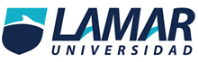 Sergid Bazan MuñozTecnología actividad 4 1/3/16	Mensajes con prioridadLos mensajes con prioridad tal como dice su nombre son aquellos que les puedes dar la importancia según sea el caso como por ejemplo baja, media (normal) y alta.Esto no quiere decir que el mensaje ira mas rápido solo que le aparecerá con marca especial al que lo recibe.En nuestro caso usaremos a Outlook por ser el mas comúnPasos:1 abrir Outlook en menú principal2 dar en redactar mensaje3 una vez redactando el mensaje dar click en donde dice opciones 4 selecciona la prioridad5 y enviar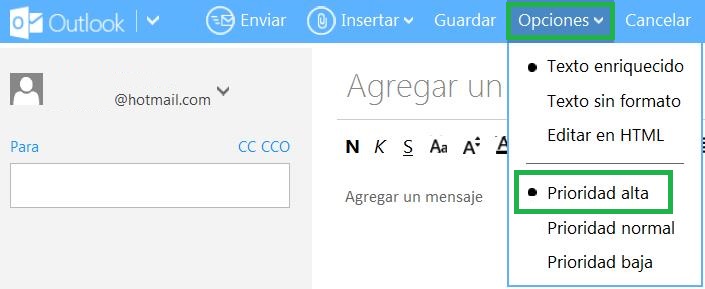 